Правительство Российской ФедерацииСанкт-Петербургский государственный университетФакультет искусствКафедра дизайнаКомлева Валерия, 4 курсПояснительная запискак выпускной квалификационной работеТЕМА:Дизайн навигации для экологической тропы «Лесной Лабиринт»Направление 54.03.01 “Дизайн”квалификация: бакалавр дизайна (графический дизайн)Руководитель: старший преподаватель Т.И. АлександроваРуководитель теоретической части: кандидат искусствоведения, доцент с возложенными обязанностями заведующего кафедрой дизайна К.Г. ПоздняковаСанкт-Петербург, 2018 годСодержаниеВводная часть:Тема выпускной квалификационной работы Основание для выполнения работАктуальность выбранной темыЦель работы ЗадачиПрактическая значимость разработки и рекомендации для дальнейшего использованияОсновные этапы работы:Анализ аналогов по теме дипломного проектаКонцепция проектаЭскизное проектированиеКомпьютерная разработка проектаВывод на планируемые носители информацииГрафические и компьютерные техники и технологии, использованные в дипломном проектеСписок использованной литературы и интернет-ресурсовИллюстративное приложениеАналогиЭскизыРеализованный проектТема выпускной квалификационной работыДизайн навигации для экологической тропы «Лесной Лабиринт».Основание для выполнения работыТема проекта была предложена экологическим отделом Санкт-Петербургского государственного университета. Проект является продолжением работы по созданию эколого-краеведческой тропы в селе Паша, реализованном при поддержке АНО “Русско-немецкое бюро экологической информации”. Экологическая тропа является центральным объектом проектируемого комплекса экомузея. На данный момент авторами концепции экомузея разработан информационный контент. Существует потребность в разработке навигации и комплексного информационного сопровождения экологической тропы “Лесной лабиринт”. Актуальность выбранной темыПроект выполняется в рамках гранта и направлен на решение ряда актуальных задач, среди которых:Развитие сельских территорий как единого территориального комплекса, выполняющего производственно-экономическую, социально-демографическую, природоохранную, рекреационную и другие общенациональные функции. Развитие осведомленности населения в области экологии и внедрение моделей экологически-ответственного образа жизни .Ключевую роль в реализации данных инициатив играет общество, поэтому необходимо понимать насколько близка тема экологически-устойчивого образа жизни для населения. Такими данными располагает проект НИУ ВШЭ, в рамках которого проводилось статистическое исследование стремления граждан минимизировать ущерб окружающей среде. По данным опроса, в котором приняли участие 1670 человек от 16 лет и старше, «абсолютное большинство наших соотечественников интересуются состоянием окружающей среды (78%). Положение дел в области охраны окружающей среды в стране за последние пять лет не изменилось для половины опрошенных (53%), для четверти (24%) — ухудшилось. Тот факт, что каждый второй говорил о стабильности состояния окружающей среды, можно интерпретировать двояко, однако довольно распространенное среди респондентов мнение о необходимости развития инициатив по защите окружающей среды (30%) скорее указывает на отсутствие необходимых перемен». В ходе опроса также, выяснилось, что «вопросы экологичного потребления и поведения интересуют россиян даже не во вторую очередь, уступая место экономическим и социальным вызовам». Опрос наглядно показывает, что несмотря на наличие экологических привычек у населения, назвать это устойчивой моделью эко ориентированного поведения нельзя. Лишь 5% респондентов можно отнести к экологически ответственному населению. Тем не менее в статье справедливо замечено, что «в будущем жители нашей страны постепенно станут отказываться от потребительского отношения к природным ресурсам и придут к осознанию необходимости их рационального использования и защиты окружающей среды». Для создателей экологической тропы «Лесной лабиринт» – Алёны Гретчиной и Елены Поличенковой, повышение уровня информированности населения об экологических проблемах и необходимости более внимательного отношения к окружающей среде, является основной мотивацией для дальнейшего развития проекта. Авторы проекта ставят своей целью не только развитие экологического мышления, но также развитие инфраструктуры отдаленного района Ленинградской области, привлечение туристов и жителей близлежащих населенных пунктов. Цель работыЦель проекта - разработка комплексного навигационного сопровождения экологического проекта «Лесной лабиринт», для привлечения посетителей и визуальной идентификации и информационного сопровождения маршрута. Создание позитивного имиджа, привлекательности экологических маршрутов для целевой аудитории.Задачипредпроектное исследование;изучение принципов проектирования навигационных систем;анализ аналогов по теме проекта (системы навигации парковых зон);полевые исследования: изучение территории экологической тропы в селе Паша и прилегающей к ней территории;разработка схемы размещения указателей по маршрутуанализ и обработка информационного контента для разработки информационных и навигационных стендов;формирование концепции и поиск графического решения системы.разработка элементов навигации;разработка информационных стендов.Практическая значимость проектаСегодня основная задача навигации, особенно парковой – не провести посетителя от точки А к точке Б, а заинтересовать его и убедить пройти в точку Б. Проект несёт в себе цель создания визуальной инфраструктуры экологического проекта.История существования экологических троп достаточно старая, а потому требует новую визуальную маркировку: ясную систему символов и знаков маршрута экологической тропы, облеченных в современный визуальный образ. Прежде всего необходимо понять, что экологическая тропа - специально оборудованный маршрут, проходящий через различные экологические системы и другие природные объекты, архитектурные сооружения, имеющие эстетическую, природную и историческую ценность. Во время прохождения тропы посетители получают информацию, представленную экскурсоводом или размещенную на стендах. Важно отметить, что, организация экологической тропы - одна из форм обучения, направленная на развитие экологического мышления и мировоззрения. В рамках проекта «Лесной лабиринт» есть возможность реализовать нестандартные виды подачи информации, как, например, интерактивные стенды. Тропа уже функционирует, однако процесс работы над ней всё еще продолжается: планируется увеличение траектории. Есть возможности и условия для внедрения навигации на уже существующую тропу и дальнейшее ее развитие для новых маршрутов, которые находятся в стадии разработки.АналогиВо многих навигационных системах в мире используются единые принципы проектирования навигационных систем для природных зон. Рассмотрим использование этих принципов на примере нескольких проектов. В качестве аналогов мной были изучены проекты навигационных систем для парков и природных зон, в частности такие проекты как “Дизайн навигации для ВДНХ” (Студия Артемия Лебедева), “Дизайн навигации для арт-завода Платформа”(Шапошникова Валерия и Артём Иванов), “Дизайн навигации для Баболовского парка” (ZOLOTOgroup), “Дизайн навигации для парка Лувэн-ла-Нёв” (Traces TPI), “Дизайн навигации для Тампере” (Simo Lahtinen). Также в рамках предпроектного исследования я посетила экологические тропы в парке Горького и Останкинском парке, но информационное сопровождение и навигации данных объектов нельзя считать образцовыми, в них выявлены существенные недостатки. В результате анализа аналогов, отвечающих современным тенденциями и теме навигации парковых и природных зон, я вывела следующие принципы, которые применяю при дизайне собственных навигационных конструкциях. Выбор цветового решенияДля фона элементов выбирается темный цвет – на нем хорошо видны яркие или цветные тексты и изображения. Темная графика не слепит вечером при включенной подсветке и днём меньше отражает солнечный лучи. (рис.№1,2,3,4,6 Приложение 2)2. Выбор материаловЧасто элементы выполнены из органических материалов и гармонично вписываются в окружающую среду, поддерживая концепцию гармонии человека с природой. (рис.№ 2,3,5,6,8,10 Приложение2)3. Разработка карт и схем местностиВместо карты лучше использовать схемы и этому есть несколько причин. Во-первых, объекты на карте расположены без учета их значимости. Отсутствуют графические  разделения. Визуально схема воспринимается проще чем карта.  К тому же, в навигации допустимо упрощать очертания зон, чтобы они лучше запоминались. (рис.№1,3,4,10 Приложение 2)Предпроектные исследованияПредпроектное исследование в большей мере заключается в поездке на место с целью сбора информации. После приезда в село Паша и прохождения экологической тропы были выявлены недостатки существующей навигации, которые отражены в таблице 1 Приложения 1. После организации информации стало очевидно, что существующая навигация неэффективна и сделана без учета окружающего ее пространства.Функции: рекреационная, информационная.Концепция проекта. Аналитическая частьВ современном мире, где у каждого человека есть полноценный навигатор в кармане, навигация охватывает более широкий круг задач, чем просто сопровождение человека до точки назначения. В целом, цель навигационной системы - стать связующим звеном в процессе познания пространства между пользователем и окружающей его средой. Однако задачи разрабатываемого проекта в большей степени не столько  направлены на то, чтобы стать инструментом нахождения физической метки, сколько на формирование “фильтра”, объединяющего смысловые переклички. Навигационные элементы, в какой-то момент должны стать книгой, для увлеченного читателя, который просматривая страницы видит не буквы, а образы, рожденные в его сознании. Составляющие проекта, не акцентируют внимание на себе и не являются декоративной “рамкой” экологической тропы. Скорее наоборот: это самостоятельный  инструмент обнаружения смысловых связей, обрамленный в яркую визуальную оболочку. Приоритизация информационной константы, или попросту инфопланирования, над визуальными маркерами - вполне оправданное решение, когда речь идет о разработке навигации. В моём проекте оптимизировать подачу образовательных материалов - одна из ключевых задач. Из этого утверждения может показаться, что визуальную составляющую навигационных элементов я отвожу в разряд второстепенных задач, что не является истиной. Графический образ необходим для конструирования впечатлений от прохождения экологической тропы и усиления влияния смыслового модуля. При изучении аналогов был сделан вывод о недостаточном вкладе в визуальное сопровождение экологических троп. В связи с этим, у населения формируется не самый позитивный образ об экологических инициативах, поэтому одна из целей проектирования - эстетизировать информационное сопровождение. Такая иерархия в рассматриваемом процессе отчасти продиктована и целевой аудиторией, которая довольно широка. В силу месторасположения экологической тропы, основные ее посетители - родители с детьми, однако не стоит исключать студентов экологических факультетов, местных жителей и жителей близлежащих городов, туристов, так как тропа находится на пути в Карелию (см. Приложенеие 3, рис. 1). Планируется, что концепция оформления навигации для экологической тропы станет своего рода “шаблоном” и может быть адаптирована к другим точкам. Учитывая такую возможность развития проекта, к целевой аудитории можно отнести и сознательных граждан -тех, кто интересуется экологией и кому не безразлично состояние окружающей среды. Возрастного ограничения целевой аудитории быть не может, так как экологическая тропа -это путь в природной зоне, который подразумевает активный отдых. Совместить прогулки с образовательным уклоном могут и дети, которые только начинают изучать окружающий мир, в их случае - это будет первое заложенное семя эко-образования; и подростки, для которых визуальная аргументация может помочь в принятии решения вести более сознательный образ жизни и транслировать это окружающим; и люди старшего поколения, которые смогут систематизировать свои знания об экологии. Не стоит забывать о жителях городов, которые в попытках  восстановить связь с природой и отдохнуть от постоянного шума, отдают предпочтение парковым, лесным зонам, где и располагаются экотропы.При закладывании границ концепции, были выведены ключевые точки замысла, определяющие путь развития навигационных элементов. Так как элементы навигации не ограничиваются проектом заказчика, было принято решение не включать в визуальную систему частные случаи, такие как: культурные и географические особенности. Концепция проекта. Семиотическое моделирование В ходе более подробного изучения контекста создания экологических проектов был выяснен очень ценный факт о механизме общения между растениями, в частности - деревьями. Деревья живут семьями и через сеть корневых систем могут обмениваться питательными компонентами друг с другом. В случае опасности деревья передают друг другу предупредительные сигналы, чтобы остальные растения успели “построить барьер” от вредителей, болезней, климатических катаклизм. Когда в “семье” обнаруживается слабое дерево, дерево, которое постоянно находится в тени, или совсем молодое деревце, то соседние растения подпитывают его углеродом и другими полезными элементами, помогая окрепнуть и восполнить недостаток питательных компонентов. Такая система взаимовыручки может распространяться на целый лес с десятками сотней растений в нем. Однако, когда идёт массовая вырубка, или гибель большей части деревьев, то нейросеть обрывается и деревья больше не могут коммуницировать. Именно эти изложенные факты, где лес - это настоящий нетворк, а каждое растение в нем - важный элемент со своей уникальной значимостью легли в основу концепции. Система навигации - такая же семья с взаимосвязанными компонентами. Встраивая одну систему в другую, происходит создание образовательной платформы, направленной на иллюстрирование связей растение-растение и растение-человек. Если говорить о втором принципе, то важно отметить потребительское отношение человека к природным ресурсам. Такая модель поведения усугубляет экологическую ситуацию на планете, непрерывно создавая негативные прецеденты. Цель навигации сводится к раскрытию другого образа взаимодействия между природой и человеком: невмешательством, созерцанием и наблюдением. К такому умозаключению пришел и немецкий архитектор Фрай Пауль Отто, который в 2009 году опубликовал свой научный труд “Occupying and Connecting – Thoughts on Territories and Spheres of Influence with Particular Reference to Human Settlement”. эту иллюстрацию (см. Приложенеие 3, рис. 3) Фрай Отто в своей работе приводит в качестве поддержки его аргументов. Она наглядно демонстрирует связь между методом организации городского пространства, или урбанистическим сетями, и природными паттернами: структуры листа, строением колонии насекомых и т.д. Рассмотрев городские и природные сети, автор предлагает концепцию сосуществования этих двух систем и планирование городской среды с включением в нее растительной среды, а точнее с невмешательством в ее естественное развитие и распространение. Помимо образовательной и просветительской цели, навигация выполняет и свою первоначальную функцию:  освобождает посетителей от лишних вопросов о том, на правильном ли пути он находится, не вышел ли за пределы тропы, сможет ли он в любой момент найти дорогу назад, выход и другие стратегически важные пункты. Чем очевиднее организация пространства, тем увереннее чувствует себя посетитель.Эскизное проектированиеОтталкиваясь от исследований Фрая Отто и полученной информации о способах коммуникации растений, я подумала о создании диагональной сетки-подложки, которая бы присутствовала на всех элементах навигации. Сетка стала бы объединяющим графическим элементом навигационных конструкций и группы экологических троп. Однако, очень скоро, стало ясно, что такой способ передачи метафоры плохо считывается и дает ощущение “механизированности” элементов, от чего я в работе старалась уйти. Согласно Ричарду Лоуву  “... причина отчуждения человека от его естественной среды - изобилие техники, сопровождающей его в обычной жизни, активное пользование средствами массовой коммуникации, интенсивность цифровых раздражителей”. <...> Используя вспомогательные технические средства, мы разучились ориентироваться в природе и расшифровывать её знаки”. Одной из главных задач в работе стала попытка восстановить эту нарушенную связь человек-природа, представив цельную навигацию, которая бы не требовала дополнительного участия технических средств. Поэтому, в тот момент, когда стало очевидно, что сетка ассоциируется с технологичностью и лишний раз побуждает посетителя вспомнить о гаджетах, вектор работы над проектом был изменен. Пересмотрев материалы, было принято решение о создании иконографики и редизайне логотипа, которые бы транслировали идеи проекта. Мягкие  углы, текучие линии с резкой сменой направления, которые отражены в иконочном сете и частично в логотипе — дублируют движение корней растений. Для подложки карт была отрисована корневая система растений, расположенных на территории экологической тропы. Деревья и кустарники так же являются стилеобразующими элементами и отмечены на карте. Соединив живые, свободные линии корней и утрированное, символическое, даже “иконочное” изображение растений, создается нужный образ хаотичного естественного движения, присущего природе, в котором есть лаконичные, структурированные элементы, характерные человеку, что выходит в формулу проекта “человек в природе”. Цветовое решение в основном продиктовано функциональностью восприятия человеком информации и некоторыми догмами навигации, которые помогают создать более эффективный продукт. Добавочный цвет — сине-зеленый необходим для акцентирования внимания на определенную часть информации и во избежании замыливания глаза. Учитывая расположение экологической тропы (в самом сердце леса), важно было не использовать чистый зеленый, так как даже на черном, будет возникать лишнее напряжение, связанное с рябью листвы, положением солнца, тенями  и ходьбой.  Компьютерная разработка проектаВсе элементы проекта, кроме эскизов были созданы с помощью компьютерных программ. Отсутствие ручной графики и иллюстраций обусловлено концепцией проекта.  Векторная графика, логотип, карты и некоторые стенды были отрисованы в Adobe Illustrator CC. Фотопривязки и стенды собирались в Adobe Photoshop CC. Верстка осуществлялась в Adobe Indesign СС. Вывод на планируемые носители6 стендов, которые заменят существую навигацию.буклет 148x148Список источниковКонцепция устойчивого развития сельских территорий Российской Федерации на период до 2020 года // URL: https://rg.ru/2010/12/14/sx-territorii-site-dok.html Экологическое развитие Российской Федерации в интересах будущих поколений // URL: http://kremlin.ru/events/president/news/53602 Мониторинг инновационного поведения населения: вовлеченность населения в инновационные практики // Национальный исследовательский университет «Высшая школа экономики» URL: https://www.hse.ru/monitoring/innpeople/ Philipp Meuser, Daniela Pogade Wayfinding and Signage. ISBN: 978-3-86922-108-3 изд. Berlin: DOM publishers.David Gibson The Wayfinding Handbook: Information Design for Public Places. Princeton: Princeton Architectural Press, 4 февр. 2009 г.Ян Гейл Города для людей. 978-5-9614-1933-7, 978-1-59726-573-7 изд. М.: Альпина Паблишер, 2012.Фридрих Георг Юнгер Зеленые ветви. 5-02-026902-6 изд.  М.: Наука, 2005.Andreas Uebele Signage Systems and Information Graphics . 9780500288481 изд. NY: Thames & Hudson, 2010.Александр Пшера «Интернет животных. Новый диалог между человеком и природой». М.: Cовместная издательская программа Музея современного искусства «Гараж» и издательства Ad Marginem, 2017. Ричард Лоув Последний ребенок в лесу. 978-5-98124-177-2 изд. М.: Добрая книга, 2007.The Wayfinding bible URL: http://www.wayfindingbible.com/ (дата обращения: 04.03.2017). Лесной Лабиринт // Вконтакте URL: https://vk.com/leslabirint_pasha (дата обращения: 12.02.2017).ЭКОЛОГИЧЕСКАЯ ТРОПА // URL: http://www.eco.nw.ru/lib/data/04/6/020604.htm (дата обращения: 14.02.17). EARTH // Ecology URL: http://www.ecology.com/2016/03/08/network-earth/ (дата обращения: 06.04.17).Frei Otto Occupying and Connecting: Thoughts on Territories and Spheres of Influence with Particular Reference to Human Settlement. 3932565118 изд. Axel Menges, 2009.Plant Talk // The Scientist URL: https://www.the-scientist.com/?articles.view/articleNo/38727/title/Plant-Talk/ (дата обращения: 06.04.16).BBC // Plants talks to each other using an internet of fungus URL: http://www.bbc.com/earth/story/20141111-plants-have-a-hidden-internet (дата обращения: 13.04.2018).Wayfinding // designworkplan URL: http://designworkplan.com/wayfinding/introduction.htm (дата обращения: 20.04.18).ai.mit.edu // designworkplan URL: http://www.ai.mit.edu/projects/infoarch/publications/mfoltz-thesis/node8.html (дата обращения: 10.05.18).Илья Бирман Навигация в общественных местах. М.: Дизайн-бюро "Советник", 2013.Jessica Gurevitch The Ecology of Plants. Sinauer Associates Inc, 2006.Приложение 1. Изучение территории. Выводы.Таблица 1Приложение 2. Анализ аналогов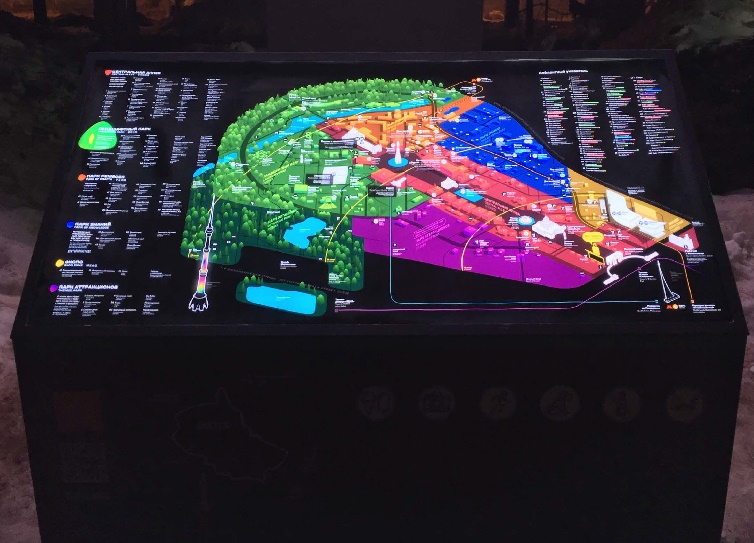  Рис 1. Навигация для ВДНХ.Студия Артемия Лебедева, 2018 год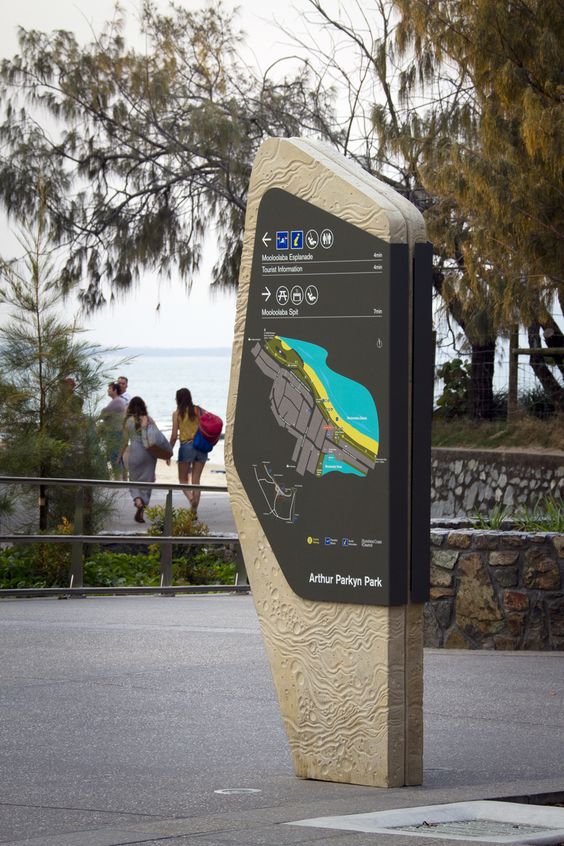 Рис 2. Навигация для ВДНХ.Студия Артемия Лебедева, 2018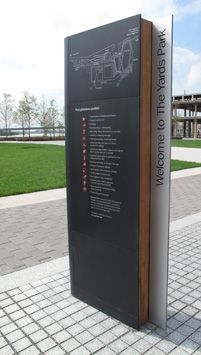 Рис. 3Навигация для Yards Park.Russel Design, 2016 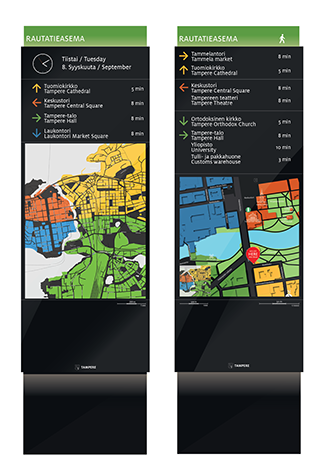 Рис. 4Навигация для Темпере.Simo Lahtinen, 2016 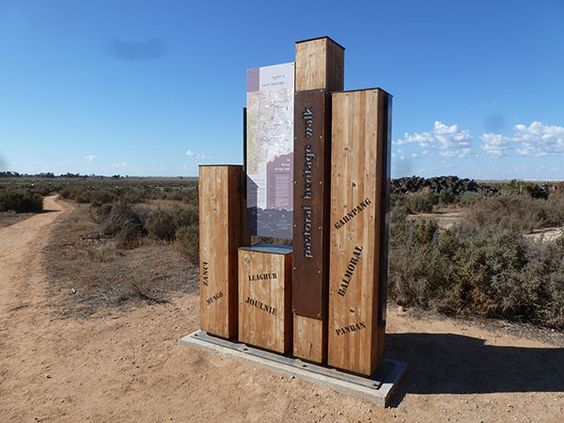 Рис.5Навигация для Melbourne Park.John Walker, 2015 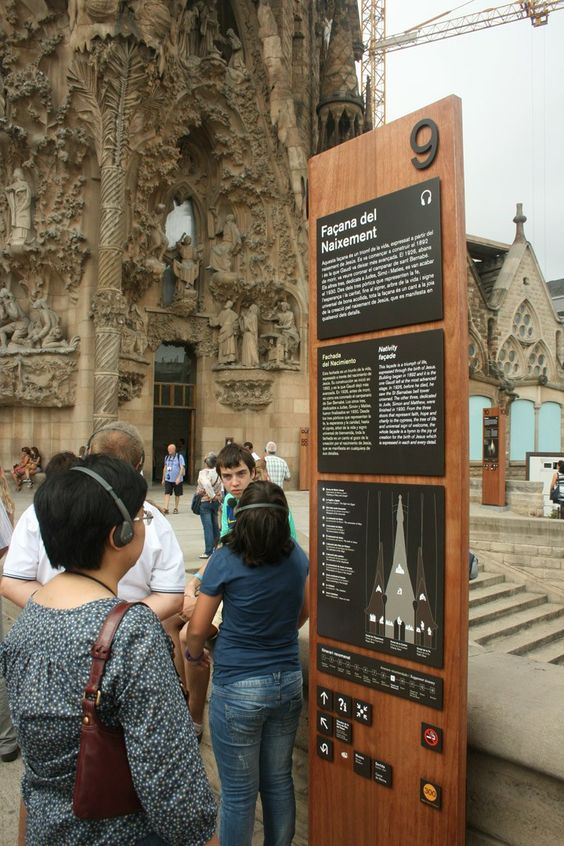 Рис.6Barcelona city wayfindingShin-Hey Plein, 2015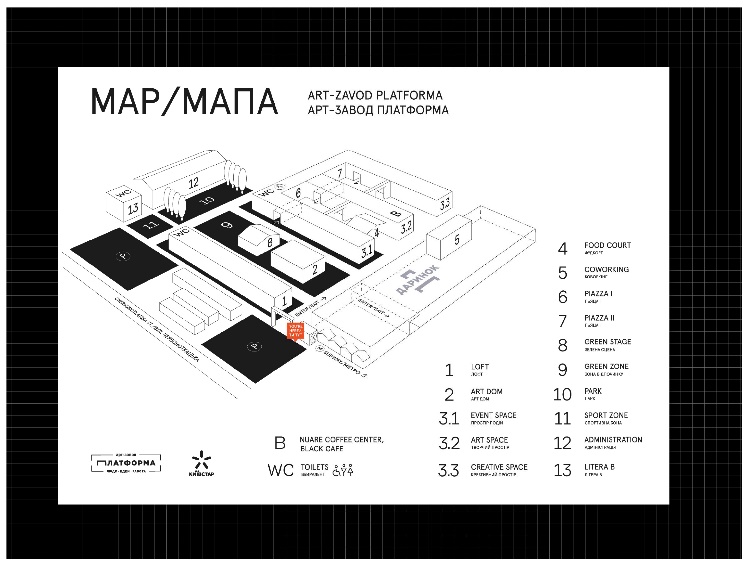 Рис.7Схема для арт-завода «Платформы», Шапошникова Валерия и Артём Иванов, 2017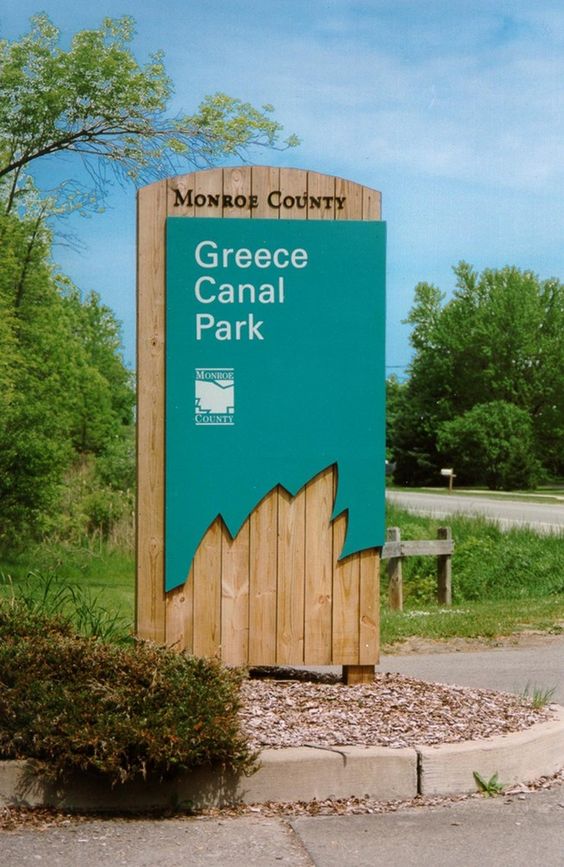 Рис.7Greece Canal Park,Konopka Architecture 2017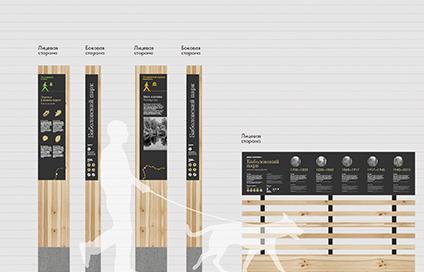 Рис.8Бабловоский парк,ZOLOTO GROUP, 2018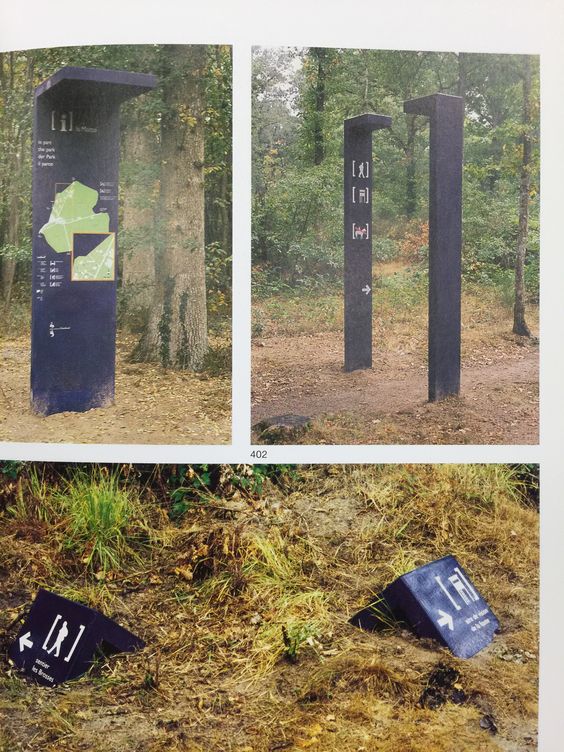 Рис.9Warton Park,Jell&co, 2012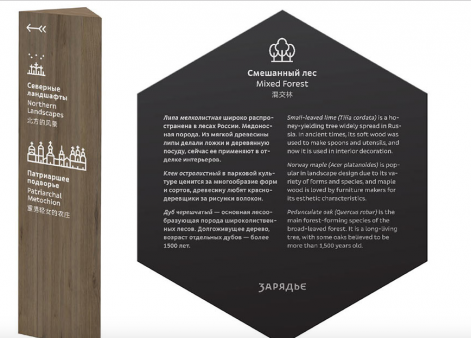 Рис.10Парк «Зарядье»,Студия Артемия Лебедева, 2017Приложение 3. Карта целевой аудитории 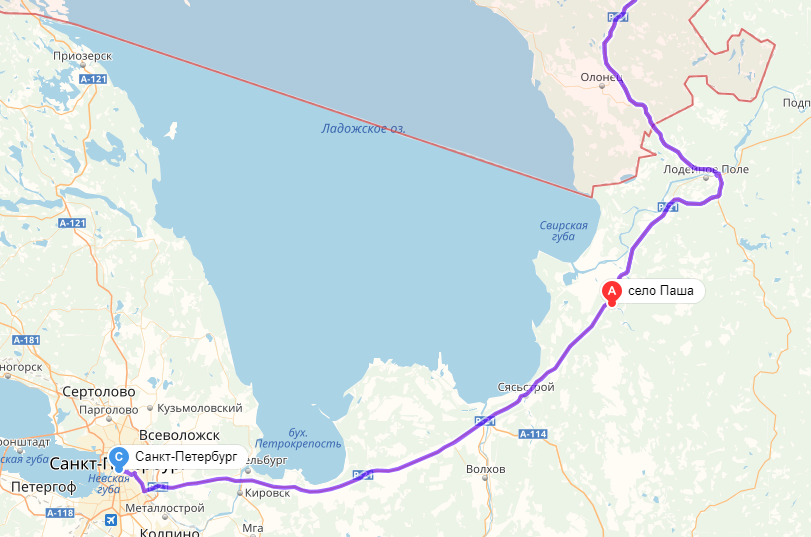 Рис. 1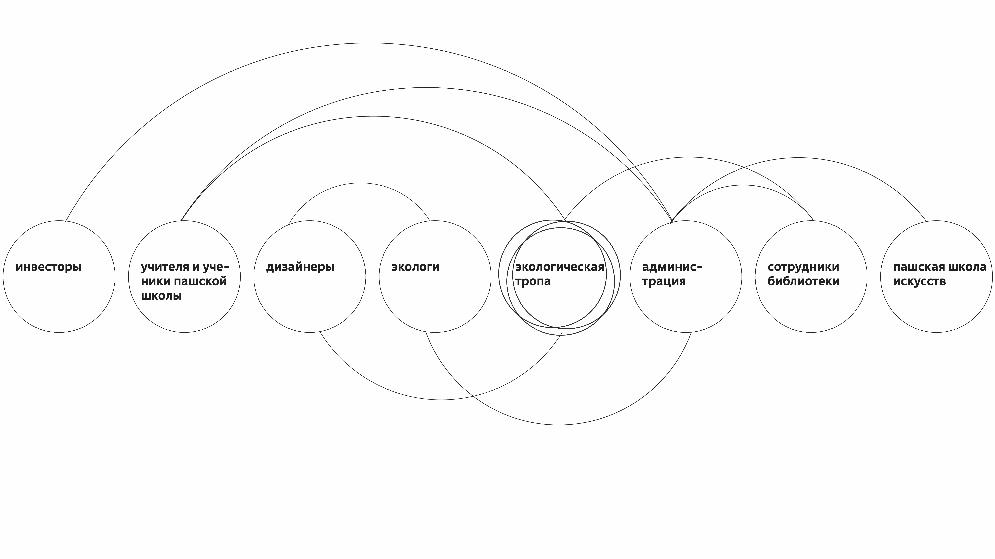 Рис.2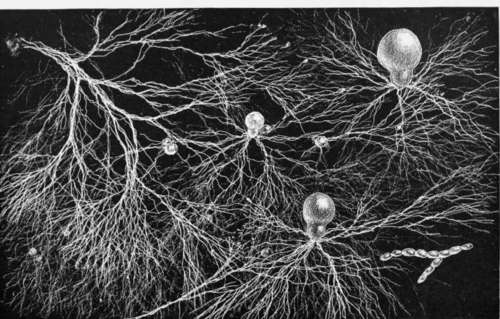 Рис.3Приложение 4. Эскизное проектирование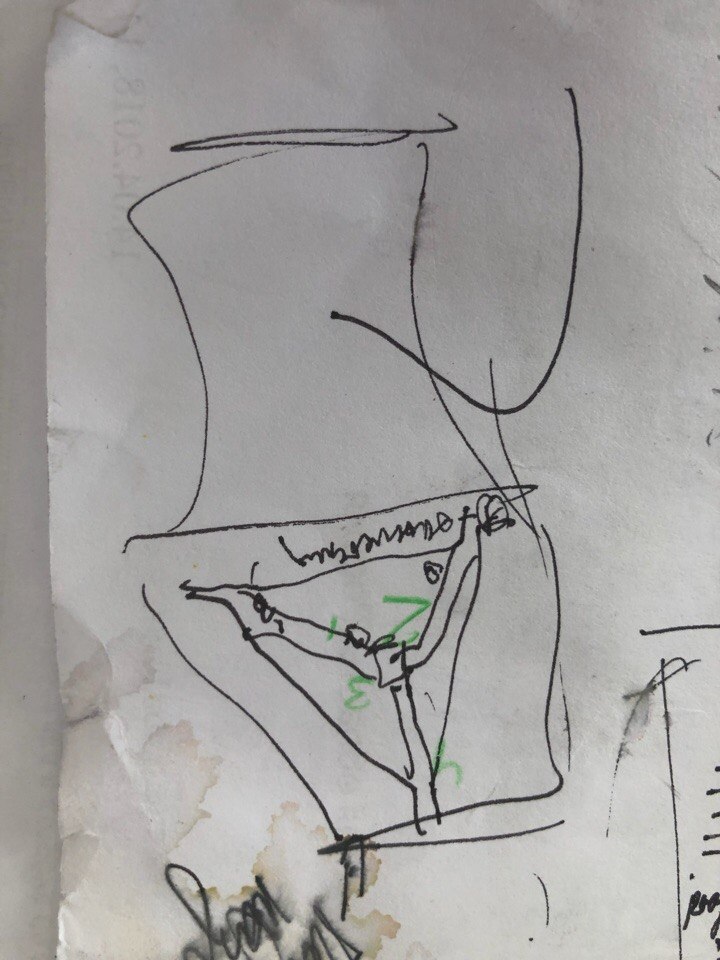 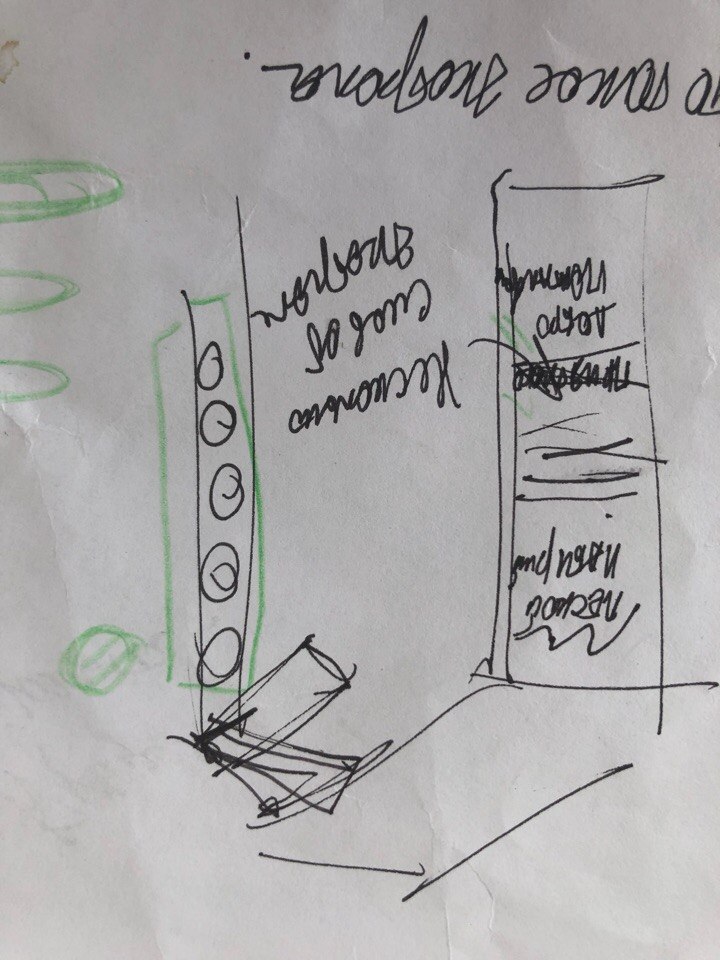 Рис. 1                                                      Рис. 2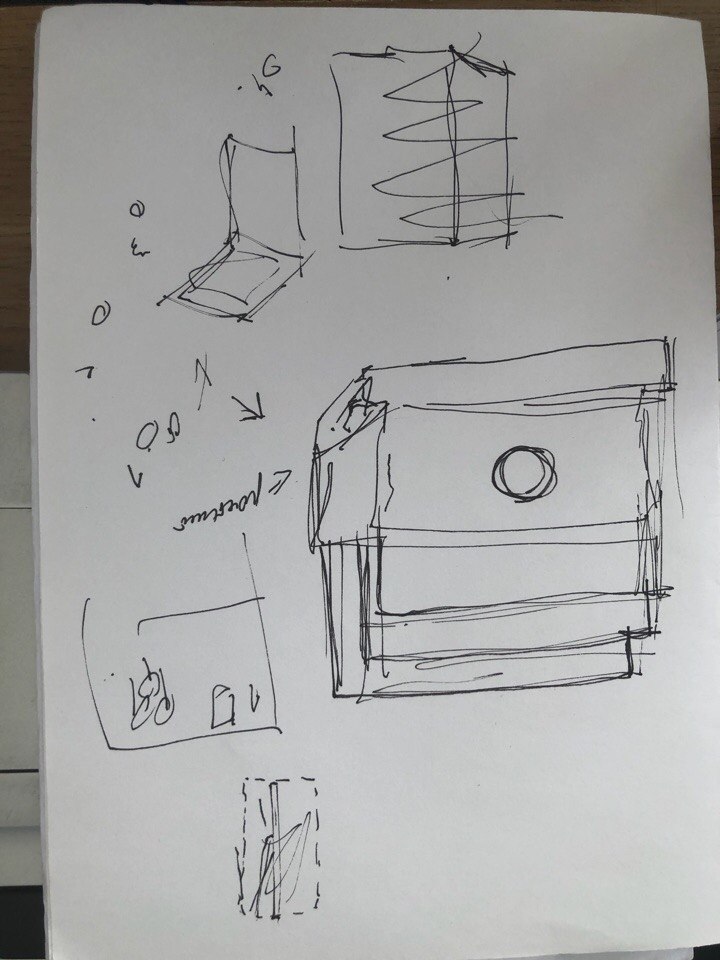 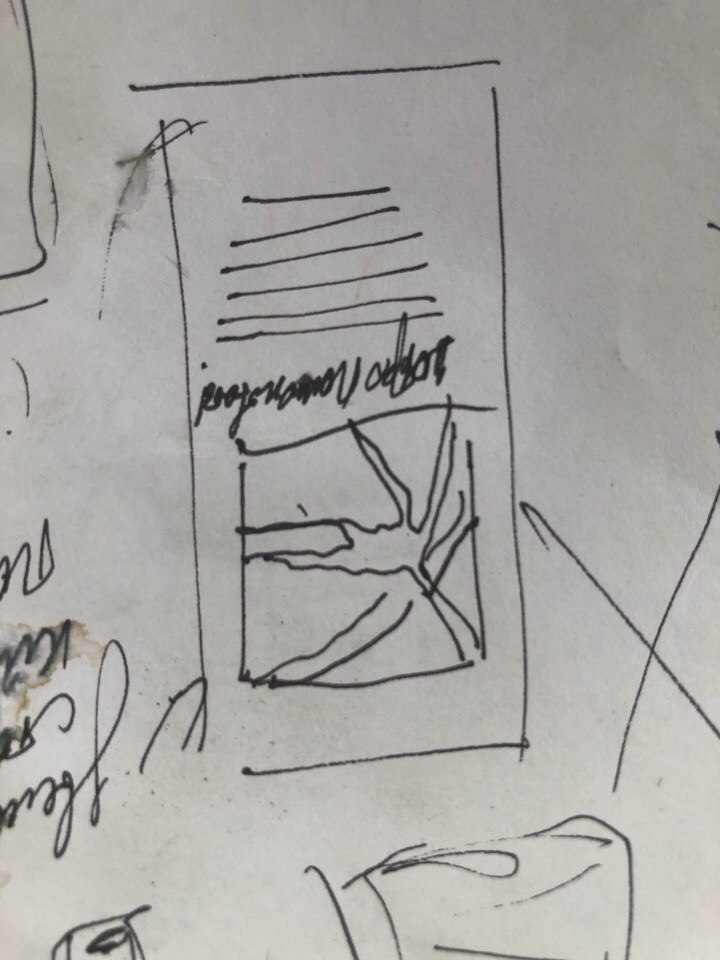 Рис. 3                                                   Рис. 4Приложение 5. Проект  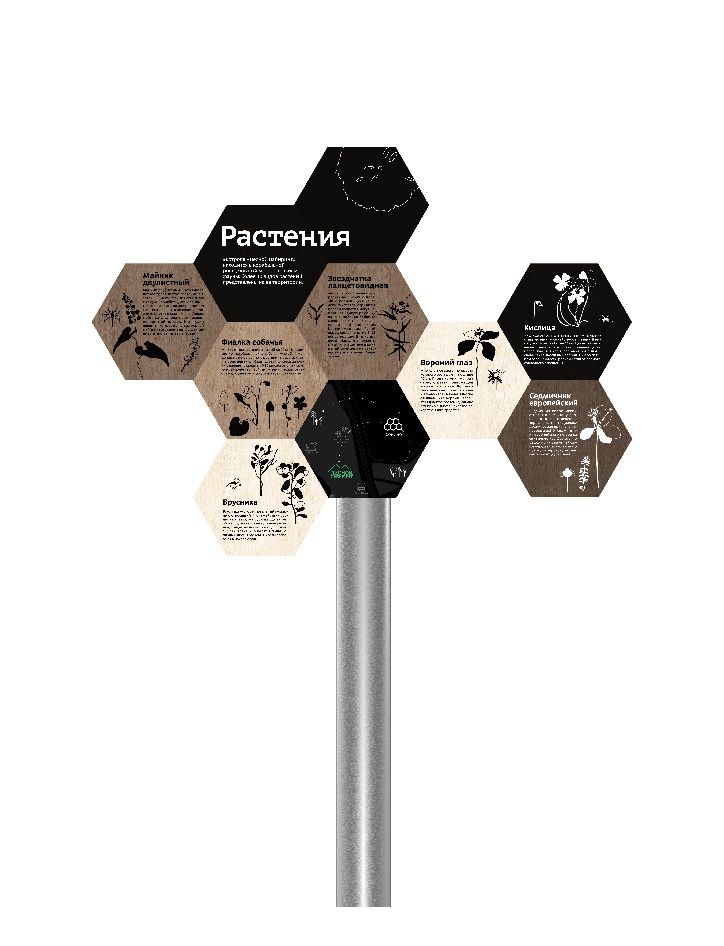 Рис.1Стенд «Растения»100 x 165 см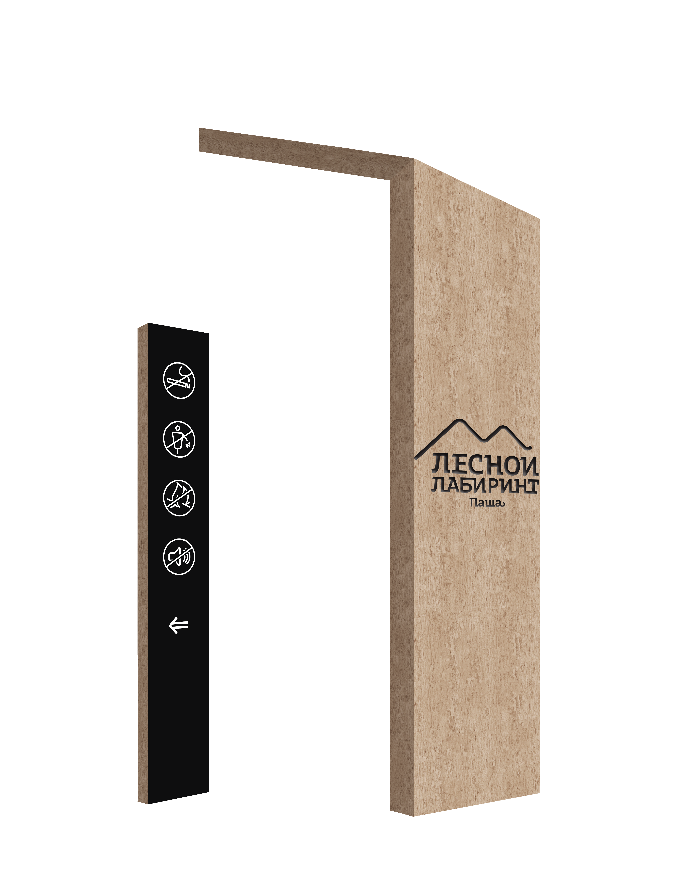  Рис.2Входные ворота200 x 40 см21х30 смРис.3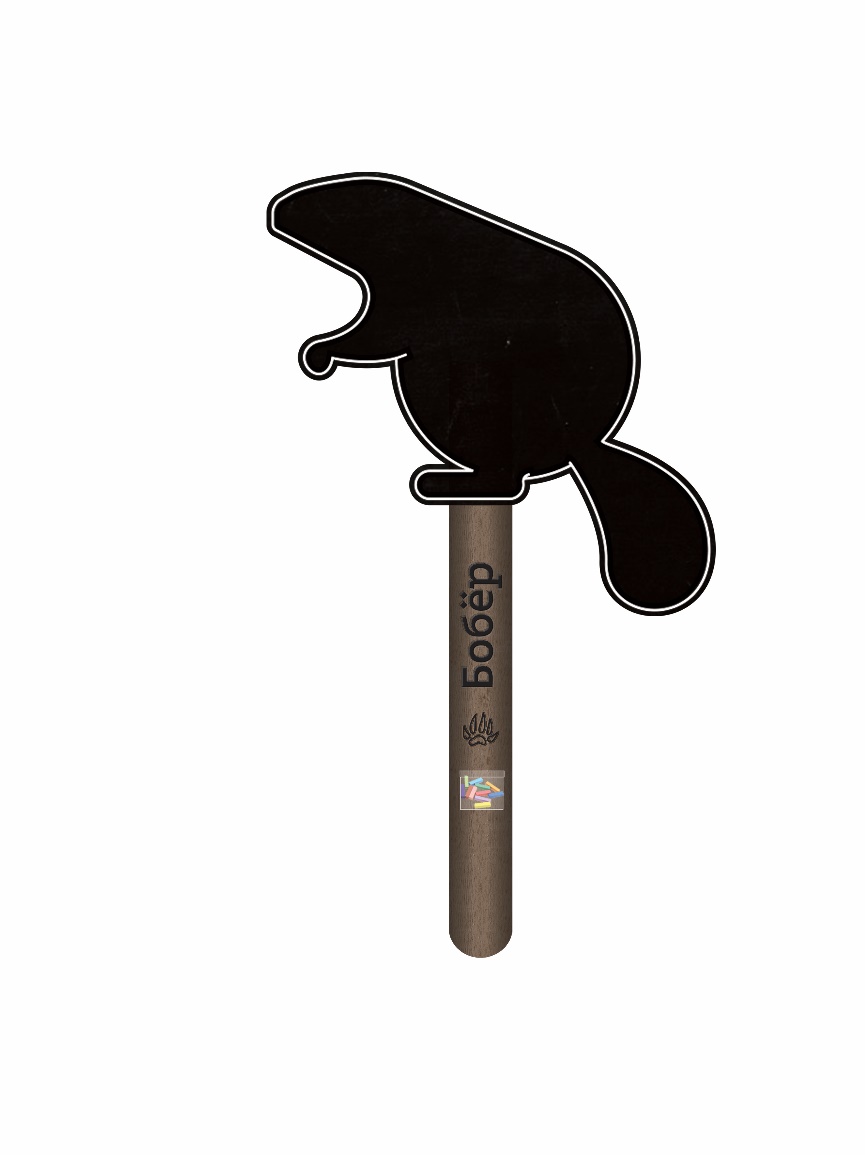 Интерактивный стенд «Бобёр»140 x 40 смФотографии стендовОписаниеРешение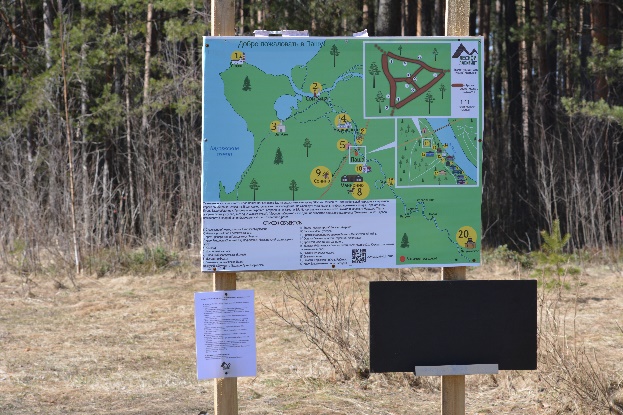 1.Приветственный стенд у входа. Обозначены три зоны: часть карты области, карта села и схема экологической тропы. На общую карту нанесены иконки достопримечательностей, которые так же служат ориентиром для посетителей. Стенд плохо читается. Масштаб общей карты нефункционален, как и их нагромождение на одной плоскости. Вместо приветственного стенда будут стоять ворота с картой местности (карта области + карта местности). Карта тропы будет вынесена на отдельный стенд в начале самой тропы у настила.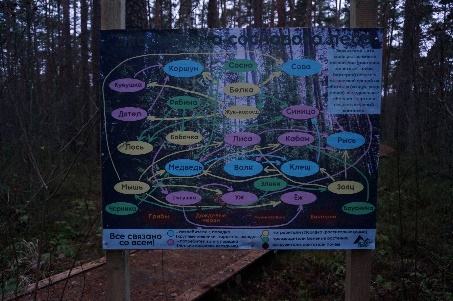 2.Стенд «Экосистемы соснового леса». Стоит у развилки самой тропы. Это первый информационный стенд, который встречают посетители.Инфографика стенда не работает. Шумный фон дополнительно мешает прочтению информации. Сам стенд будет обновлен и перенесен в другую часть тропы. На его месте будет стенд с картой самой тропы.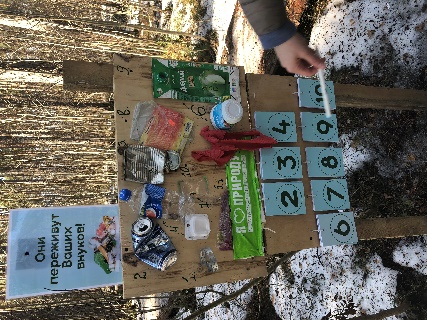 3.Стенд с мусором.Выглядит очень неэстетично. Появляются негативные ассоциации + использование брендированных упаковок и банок на стенде – скорее антиреклама продукта, чем воспитание эко-поведения. Неудобные карточки – их тяжело перелистывать.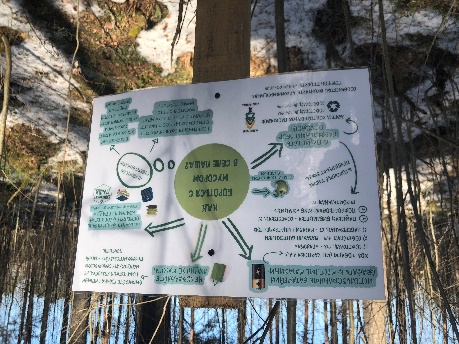 4.Стенд «Как бороться с мусором в селе Паша?»Беспорядочное распределение информации по плакату. Дополнительная помеха для таких стендов: их белый фон и солнце, которое светит сзади, образуя ненужные тени и ослепляя посетителей.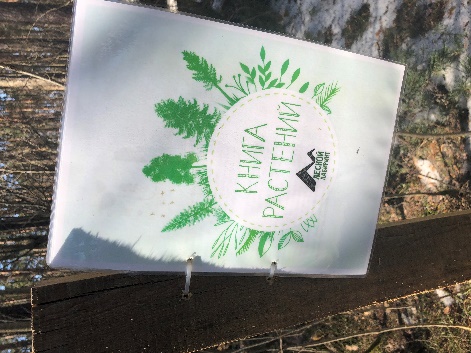 5.Стенд «Книга Растений»Книга должна превратиться в полноценный стенд по следующим причинам: ее тяжело перелистывать, она неудобно расположена, внутри слишком много информации по каждому из растений.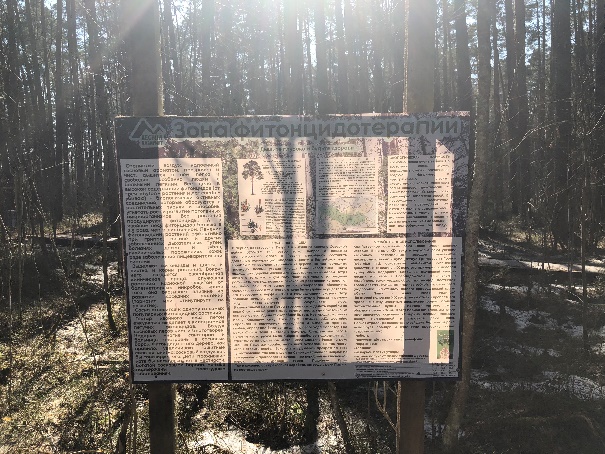 6.Стенд «Зона фитонцидотерапии»Наглядно показано почему фон не должен быть белым. Научные термины лучше заменить на более понятный язык. Из плюсов-пенек для детей, но дети вряд ли заинтересуются таким плакатом.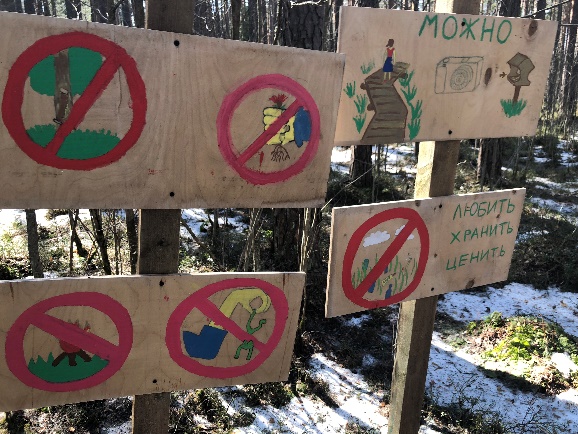 7.Стенды с правилами поведения и лозунгами об охране окружающей среды.Рисунки превратятся в иконки и переместятся на приветственные ворота.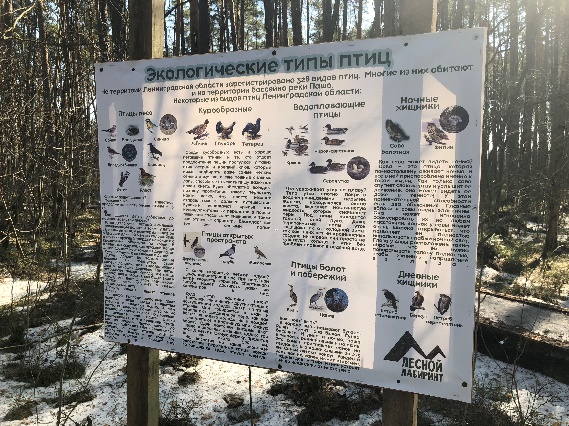 8.Стенд «Экологические типы птиц Леноблости»Неинтересно оформленный стенд. Белый фон